KENYA HIGH 231/3BIOLOGYPAPER 3(PRACTICAL)MARKING SCHEME1 (a)(b)	(i) 	solution in the visking tubing increases in volume(ii) 	Water moves by osmosis; in the visking tubing due to the high osmotic pressure of the solution in the visking tubing(c)	Cell membrane/plasma membrane/plasmalema2.	(a) 	(i) 	A – Endosperm			B – Radicle			C – Plumule			D – Plumule sheath/coleoptile		(ii) 	A – stores food for the embryo;			D – protects the delicate plumule from mechanical damage;	(b) (i) 	hypogeal;		(ii)  Kingdom – Plantae; Rej plant			Division – spermatophyte			Class –Monocotyledonae; rej monocot/monocotyledon		(iii) Fibrousroots			Parallelvenation;			Floral parts occur in three /multiples of three;			Sheath like petiole; Mark first three(c)	Has two scars;3. (a) (b) Magnification 	=   Diagram length 	=      50mm					      Actual length      	        100mm;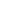 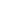 					= X 1/2         or            X 0.5;FOOD COMPOUNDPROCEDUREOBSERVATIONCONCLUSIONStarchTo 2cm3 of solution L add drops of iodine√1mkColour turns brown /yellow√½ mkStarch absent½ mkReducing sugarTo 2cm3 of solution L ,add benedicts solution and boil√1 markColour changes from blue to green to yellow/orange√½ mkReducing sugars present½ mkproteinsTo 2cm3 of solution L add 3 drops of NaOH followed by drops of CuSO4 and shake√1mksolution remains blue√½ mkProtein absent½ mkAscorbic acid (vitamin c) To 2cm3 of solution DCPIP  add solution L dropwise shaking till in excess √1mkDCPIP decolourised√ ½ mkVitamin C /Ascorbic acid present ½ mkSpecimenstepsidentityA1b,3a;ArachnidaB1a,2a,4a;PiscesC1b,2b,5b,6b;ChilopodaD1a,2a,4b,7b,8aReptiliaE1a,2a,4b,7a;AvesF1b,3b,5a;Insecta